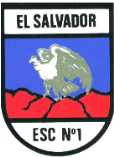 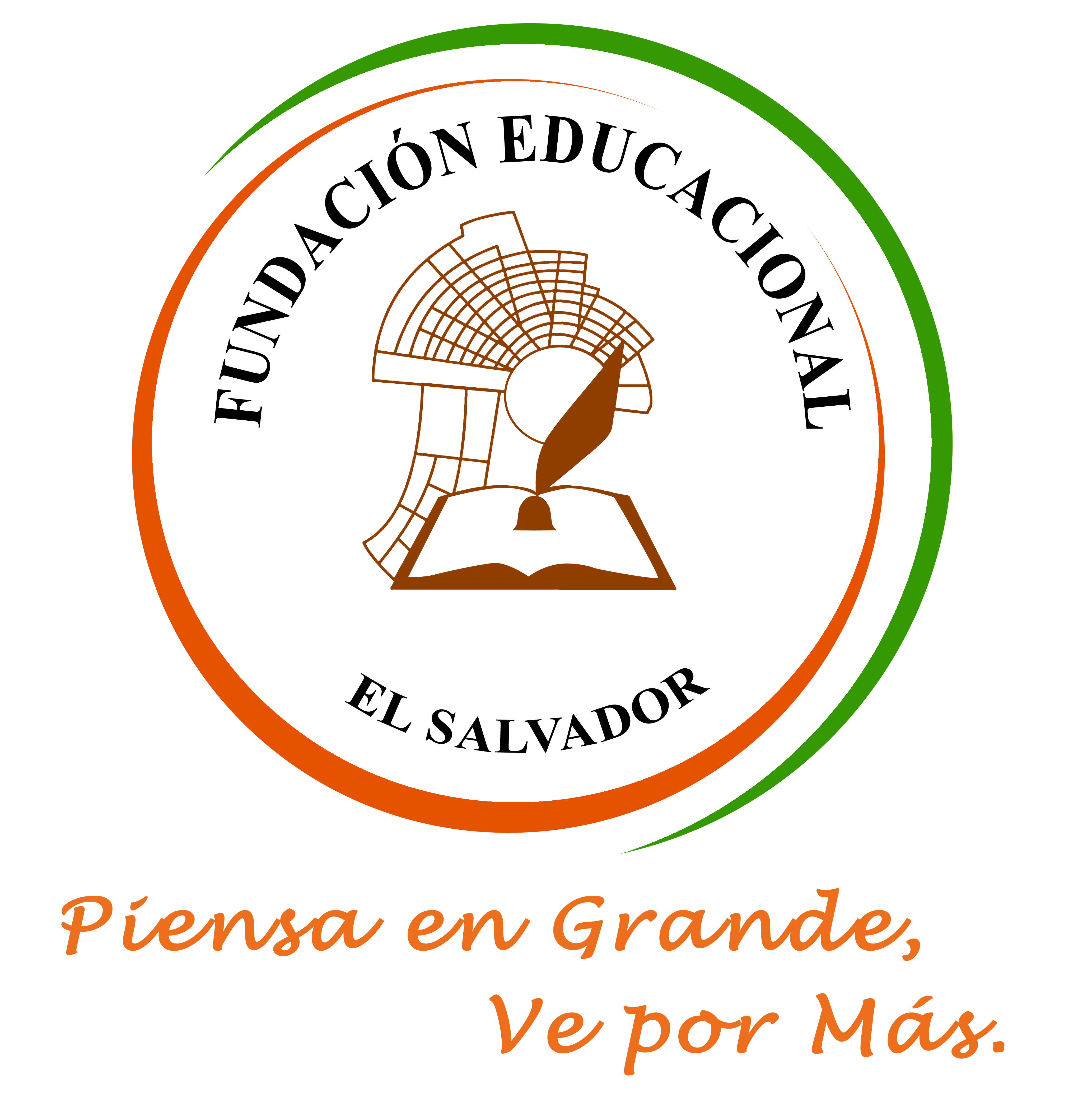 LISTA DE MATERIALES – CUARTO AÑO BÁSICO 2018LECTURA DOMICILIARIA - 4° AÑOS 2018LENGUAJE Y COMUNICACIÓN1 Cuaderno Universitario 100 hojas, cuadriculado(empastado)1 Diccionario de la Lengua española.1 carpeta roja con archivadorCuaderno “Torre de palabras Caligrafía 4° Básico”.MATEMÁTICA1 Cuaderno Universitario 100 hojas, cuadriculado (empastado). 1 barra de pegamento1 Set de geometríaSu estuche siempre debe contener:1 Caja de lápices de colores (12 colores)Goma de borrar2 lápices grafitoHISTORIA Y GEOGRAFÍA1 Cuaderno Universitario 100 hojas, cuadriculado (empastado).1 block doble faz n° 99 1/8.Su estuche siempre debe contener:2 lápices grafito N°2, 1 Caja de lápices de colores, 1 goma de borrar, sacapuntas y tijeras punta roma.1 Regla 20 cm.CIENCIAS NATURALES1 Cuaderno Universitario 100 hojas, cuadriculado (empastado)INGLÉS1 Cuaderno Universitario 100 hojas, cuadriculadoARTES VISUALES1 Croquera tamaño oficio 100 hojas1 Caja de lápices de colores de 12 unids. 1 Block N° 991 Regla 30 cm.1 Lápiz grafito1 Plumón permanente punta fina (negro)1 individual (para cubrir la mesa de trabajo)Estos son los materiales básicos y presentes en todas las clases. Durante el año se solicitarán otros materiales con una semana de anticipación según los requerimientos de cada trabajo y actividad por nivel.TECNOLOGÍA1 pendrive de 1G mínimo, marcado con nombre y curso. RELIGIÓN1 Cuaderno Universitario 100 hojas, lineal (con empaste)EDUCACIÓN FÍSICA1 Cuaderno chico 40 hojas, cuadriculado (empastado)Uniforme:Buzo del establecimientoZapatillas deportivas, sin terraplénJockey o gorro con visera (azul o rojo)Bloqueador solarÚtiles de aseo:ToallaJabónBotella de agua (500 cc. Aprox.)Polera de recambioTodo el uniforme deportivo, (pantalón de buzo , polera, polerón  o chaqueta)  así como el bolso, deberán estar debidamente marcados con su nombre y el curso en un lugar visible.Importante: Si su hij@ /pupilo, es zurdo favor enviar los materiales acorde para facilitar su trabajo en el aula. Todos los libros y cuadernos deberán venir con el nombre escrito, no solo las iniciales, debe resistir el uso diario.Durante el año se solicitarán materiales según contenidos en estudio, con el respectivo aviso por medio de una comunicación.MESLIBROAUTOREDITORIALMARZOEL SUPERZORROROALD DHALALFAGUARAABRILCÓMO DOMESTICAR A TUS PAPÁSMAURICIO PAREDESALFAGURAMAYOPAPELUCHO Y EL MARCIANOMARCELA PAZEDITORIAL UNIVERSITARIAJUNIOCHARLIE Y LA FÁBRICA DE CHOCOLATEROAL DAHLALFAGUARAJULIOEL PEQUEÑO NICOLÁSRENÉ GOSCINNYALFAGUARAAGOSTOCUENTOS PARA TIRITAR DE MIEDOSAÚL SCHKOLNIKZIG-ZAGSEPTIEMBRECUENTOS DE LOS DERECHOS DEL NIÑOSAÚL SCHKOLNIKZIG-ZAGOCTUBREEL CHUPACABRAS DE PIRQUEPEPE PELAYOALFAGUARANOVIEMBRE¿QUIÉN LE TIENE MIEDO A DEMETRIO LATOV?ÁNGELES DURINISM,EL BARCO DE VAPOR